具体招聘要求如下: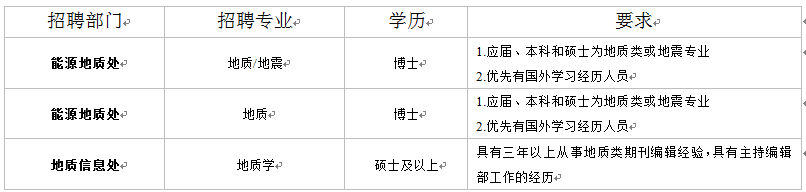 